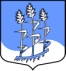 Администрация муниципального образованияГостицкое сельское поселениеСланцевского муниципального района Ленинградской областиРАСПОРЯЖЕНИЕО внесении дополнений в распоряжение администрации Гостицкого сельского поселения от 28.08.2020 № 35-р «Об утверждении Правил внутреннего трудового распорядка в администрации муниципального образования Гостицкое сельское поселение Сланцевского муниципального района Ленинградской области»В соответствии с Федеральным законом от 08.12.2020 № 407-ФЗ «О внесении изменений в Трудовой кодекс Российской Федерации в части регулирования дистанционной (удаленной) работы и временного перевода работника на дистанционную (удаленную) работу по инициативе работодателя в исключительных случаях»:1. Внести распоряжение администрации Гостицкого сельского поселения от 28.08.2020 № 35-р «Об утверждении Правил внутреннего трудового распорядка в администрации муниципального образования Гостицкое сельское поселение Сланцевского муниципального района Ленинградской области» следующие дополнения:1.1. Правила внутреннего трудового распорядка администрации муниципального образования Гостицкое сельское поселение Сланцевского муниципального района Ленинградской области дополнить пунктом 2.1.12. следующего содержания:«2.1.12. Работники могут переводится на удаленную работу (ТК РФ Глава 49.1) по соглашению сторон, а в экстренных случаях -  с их согласия на основании приказа работодателя по основной деятельности. К экстренным случаям относятся: катастрофа природного или техногенного характера, производственная авария, несчастный случай на производстве, пожар, наводнение, землетрясение, эпидемия, эпизоотия, иные случаи, ставящие под угрозу жизнь и здоровье работников. Взаимодействие между работниками и работодателем в период удаленной работы осуществляется по телефону, электронной почте, в мессенджерах.Работодатель обеспечивает работников всем необходимым оборудованием и программами для выполнения работы удаленно. Они передаются работникам по акту приема-передачи.»2. Специалисту 1 категории  Тислер Т.А. ознакомить под роспись муниципальных служащих, проходящих муниципальную службу в администрации муниципального образования Гостицкое сельское поселение Сланцевского муниципального района Ленинградской области, а также работников администрации муниципального образования Гостицкое сельское поселение Сланцевского муниципального района Ленинградской области, замещающих должности, не являющиеся должностями муниципальной службы, с данным распоряжением.3.  Контроль над исполнением настоящего постановления оставляю за собой.Глава администрации                                                                         В.Ф. Лебедев01.04.2021                                         №5-р